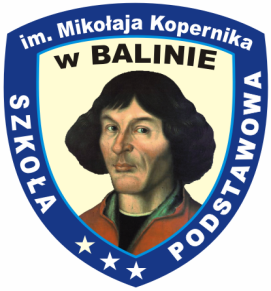 KARTA ZGŁOSZENIA DZIECKA DO ŚWIETLICY             Rok szkolny ………………………..I. Dane dotyczące dziecka:IMIONA ..................................................................................... NAZWISKO ..................................................Data i miejsce urodzenia...................................................................    PESEL ...................................................Adres zamieszkania .............................................................................................................................................Godziny pobytu dziecka w ŚWIETLICY: Poniedziałek ..……………………. Wtorek ………………………        Środa .................................. Czwartek.......................................... Piątek ............................................................II. Dane dotyczące rodziców/opiekunów:MATKA /PRAWNA OPIEKUNKAImię ..................................................................... Nazwisko ..............................................................................Zakład pracy.........................................................................................................................................................Numery telefonów kontaktowych: ......................................................................................................................OJCIEC /PRAWNY OPIEKUNImię .................................................................. Nazwisko ..................................................................................Zakład pracy ........................................................................................................................................................Numery telefonów kontaktowych: ......................................................................................................................III. Dane dotyczące rodziny:RODZINA: PEŁNA           NIEPEŁNA      IV. Zobowiązuję się do:podawania  do wiadomości szkoły jakichkolwiek zmian w podanych wyżej informacjach.V. Dodatkowe informacje o dziecku:Jak dziecko lubi być nazywane: ……………………………………………………………………………..Czy dziecko często choruje TAK        NIE   Czy u dziecka występują przewlekłe choroby TAK      NIE   Czy dziecko jest alergikiem TAK    NIE  Jak dziecko reaguje w sytuacjach stresowych:.....................................................................................................Wyrażam zgodę na zbieranie, przetwarzanie i wykorzystanie w celach związanych z przyjęciem i pobytem w szkole naszego dziecka, danych osobowych przez Dyrektora Szkoły zgodnie z ustawą z dnia 29 sierpnia 1997 r. o ochronie danych osobowych (tekst jednolity: Dz. U. 2002 r.           Nr 101 poz. 926 z późn. zm.)Oświadczam, że wszystkie dane podane w karcie są zgodne z prawdą.data..............................				 …..…………………………………………     							    czytelny   podpis rodziców /prawnych opiekunówUPOWAŻNIENIEdo odbioru dzieckaze świetlicy szkolnej funkcjonującej w Szkole Podstawowej im. Mikołaja Kopernika w Balinie, ul Jaworznicka 139, 32-500 Chrzanów przez osoby niebędące rodzicami/prawnymi opiekunami dziecka oraz informacji dotyczącej pobytu dziecka na świetlicy w okresie korzystania przez nie z usług ww. placówki……………………………………..…………………………………………………………(Imiona i nazwiska rodziców/opiekunów prawnych)My/Ja, niżej podpisani, upoważniamy następujące osoby do odbioru dziecka ………………………………………………………………..(imię i nazwisko dziecka)*Zgoda na przetwarzanie danych osobowych osoby upoważnionej do odbioru dziecka.Wyrażam zgodę na przetwarzanie moich danych osobowych w celu realizacji ww. upoważnienia.	Zgodnie z art. 13 ust. 1 i 2 Rozporządzenia Parlamentu Europejskiego i Rady (UE) 2016/679 
z dnia 27 kwietnia 2016 roku w sprawie ochrony osób fizycznych w związku z przetwarzaniem danych osobowych i w sprawie swobodnego przepływu takich danych oraz uchylenia dyrektywy 95/46/WE (RODO) informuje, że:Administratorem danych osobowych dziecka jest Szkoła Podstawowa im. Mikołaja Kopernika w Balinie z siedzibą przy ul. Jaworznickiej 139 tel. 31 6131767. Funkcję Inspektora Ochrony Danych pełni Pani Ewa Baranowska, z którą można kontaktować się pod adresem poczty elektroniczne baranowskaodo@gmail.com   lub pisemnie na adres siedziby administratora.Dane osobowe przetwarzane będą w celu realizacji zadań wychowawczych i opiekuńczych zgodnie z powszechnie obowiązującymi przepisami prawa, w szczególności zgodnie z ustawą z dnia 4 lutego 2011 roku o opiece nad dziećmi do lat 3 oraz zgodnie art. 6 ust. 1 lit. a, b, c, ogólnego rozporządzenia o ochronie danych osobowych z dnia 27 kwietnia 2016 r. Dane osobowe przechowywane będą w czasie zgodnym z przepisami w/w ustawy oraz aktów wykonawczych.Dane osobowe Pani/Pana oraz dziecka nie będą przekazywane do państwa trzeciego/organizacji międzynarodowej.Posiada Pani/Pan prawo do:żądania dostępu do dziecka danych osobowych, ich sprostowania, usunięcia lub ograniczenia przetwarzania danych osobowych,wniesienia sprzeciwu wobec takiego przetwarzania, przenoszenia danych,wniesienia skargi do organu nadzorczego Prezesa Urzędu Ochrony Danych Osobowych, gdy uzna Pan/Pani, iż przetwarzanie danych osobowych dotyczących Pana/Pani lub dziecka, narusza przepisy ogólnego rozporządzenia o ochronie danych osobowych z dnia 27 kwietnia 2016 r.cofnięcia zgody na przetwarzanie danych osobowych, bez wpływu na  zgodność z prawem przetwarzania, którego dokonywano przed jej cofnięciem (możliwość istnieje jeżeli przetwarzanie odbywa się na podstawie zgody, a nie na podstawie przepisów uprawniających administratora do przetwarzania tych danych).Pani/Pana dane osobowe oraz dziecka nie będą podlegały profilowaniu. Pani/Pana dane osobowe nie będą podlegały procesowi zautomatyzowanego podejmowania decyzji.Podanie przez Panią/Pana danych osobowych wynikających z przedmiotowego upoważnienia jest obowiązkowe. Konsekwencją niepodania przez Panią/Pana danych osobowych obowiązkowych będzie brak możliwości odbioru dziecka ze świetlicy działającej w w/w placówce. Oświadczam/y, że biorę/bierzemy na siebie pełną odpowiedzialność prawną za bezpieczeństwo odebranego dziecka, od momentu jego odbioru z placówki przez wskazaną powyżej, upoważnioną przez nas osobę			…………………………………………..…………………….			…………………………………………..(miejscowość, data)                                                                                  (podpisy rodziców)Lp.Imię i nazwiskoosoby odbierającej dzieckoNr i seria dowodu osobistego lub innego dokumentu tożsamościTelefon kontaktowyPodpis
 - zgoda osoby upoważnionej na przetwarzanie danych osobowych*12345